Conflict of Interest Disclosure Form(to be completed by scientific/organising committee members)NAME: Antoni TorresAFFILIATION: Hospital Clinic of Barcelona, IDIBAPS, CIBERES, UBIn accordance with criterion 24 of document UEMS 2012/30 “Accreditation of Live Educational Events by the EACCME”, all declarations of potential or actual conflicts of interest, whether due to a financial or other relationship, must be provided to the EACCME® upon submission of the application. Declarations also must be made readily available, either in printed form, with the programme of the LEE, or on the website of the organiser of the LEE. Declarations must include whether any fee, honorarium or arrangement for re-imbursement of expenses in relation to the LEE has been provided.DISCLOSUREx I have no potential conflict of interest to reportq  I have the following potential conflict(s) of interest to reportI assure that my involvement in organizing and defining the scientific programme has not been influenced by any company I have previously and I am collaborating with.Signature: 			Date: 30-August-2023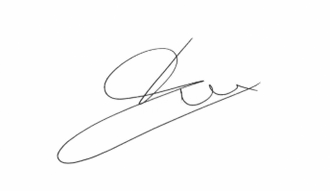 Type of affiliation / financial interestName of commercial companyName of commercial companyReceipt of grants/research supports: Receipt of honoraria or consultation fees:Participation in a company sponsored speaker’s bureau:Stock shareholder: Spouse/partner:/Other support (please specify):/